Основной задачей Саратовского государственного аграрного университета была разработка отраслевой рамки квалификации бакалавриата и магистратуры по направлению “Продукты питания животного происхождения”.К разработке отраслевой рамки квалификации бакалавриата и магистратуры по направлению “Продукты питания животного происхождения” были привлечены ведущие перерабатывающие предприятия, соответствующего профиля, Саратовской области.1.  ООО Мясокомбинат «АГРОТЭК».2.  ООО Мясокомбинат «Дубки».3.  ООО «Жар-птица».4.  ООО «Лидер-Плюс».5.  ООО «Регионэкопродукт-Поволжье».6. ОАО «Птицефабрика Михайловская».7. Филиал «Мясоперерабатывающий завод «Даниловский», ООО «Агропродукт-С».8. ООО Мясокомбинат «Юбилейный».9. ООО «Регион-новые технологии».10. ПТФ «Лысогорская».11. ООО МК «Белая долина».Совместная работа с работодателями строилась следующим образом: на первом этапе в ходе анкетирования выявлялся места занятости бакалавров и магистров, а так же перечень видов их профессиональной деятельности и функции, выполняемые на предприятиях (анкета в приложении). На основании полученных результатов исследований, составлялись анкеты, позволяющие выявит мнение работодателей о значимости функций, а так же о знаниях и навыках работников, необходимых для их выполнения (анкета в приложении). В результате исследований часть функций были удалены, как не существенные для работодателей. Результаты проведенных исследований приведены ниже.Бакалавриат по направлению подготовки“Продукты питания животного происхождения”Таблица 1. Таблица 2. Таблица 3. Таким образом, бакалавры по направлению “Продукты питания животного происхождения” подготовлены к следующим видам профессиональной деятельности:производственно-технологическая.Участие в разработке, осуществлении и освоении технологических процессов в ходе производства и внедрения новой продукции. Выполнение мероприятий по обеспечению качества продукции. Организация метрологического обеспечения технологических процессов, использование типовых методов контроля качества выпускаемой продукции. Организация рабочих мест, их техническое оснащение, подбор и размещение технологического оборудования. Оценка инновационного потенциала новой продукции. Подготовка документации по менеджменту качества технологических процессов на производственных участках. Контроль за соблюдением экологической безопасности производства.организационно-управленческая. Составление технической документации и установленной отчетности по утвержденным формам. Выполнение работ по стандартизации и подготовке к сертификации технических средств, систем, процессов, оборудования и материалов. Организация работы малых коллективов исполнителей. Планирование работы персонала и фондов оплаты труда. Проведение анализа затрат и результатов деятельности производственных подразделений. Подготовка исходных данных для выбора и обоснования научно-технических и организационных решений в условиях рыночной экономики. Подготовка документации для создания менеджмента качества предприятия. Проведение организационно-плановых расчетов по созданию (реорганизации) производственных участков. Разработка оперативных планов работы первичных производственных подразделений.Возможные места занятости: старший мастер, начальник серии, инженер- технолог мяса и мясных продуктов, начальник цеха, младший научный сотрудник по технологии мяса и мясных продуктов, научный сотрудник, заведующий лабораторией, начальник цеха.Таким образом, соотношение функций и компетенций имеет вид:Таблица 4.Ожидаемые результаты обучения:Таблица 5. Отраслевая рамка квалификации:Таблица 6.Разработанная отраслевая рамка квалификации прошла самосертификацию по внутренней процедуре системы менеджмента качества. Оценка проводилась у следующих групп: студенты, преподаватели и работодатели.Была разработана следующая программа:«ПРОДУКТЫ ПИТАНИЯ ЖИВОТНОГО ПРОИСХОЖДЕНИЯ»ОБЩАЯ ХАРАКТЕРИСТИКА ОСНОВНОЙ ОБРАЗОВАТЕЛЬНОЙ ПРОГРАММЫ  (ООП)НАПРАВЛЕНИЕ  ПОДГОТОВКИ: «Продукты питания животного происхождения»	Профиль:  Технология мяса и мясных продуктовНормативный срок освоения программы – 4 года.Форма обучения – очная.Характеристика профессиональной деятельностиВЫПУСКНИКА ООПОбласть профессиональной деятельности выпускников по направлению подготовки «Продукты питания животного происхождения» включает:- участие в организации и проведении технологических процессов;- проведение входного контроля качества сырья и вспомогательных материалов, производственного контроля полуфабрикатов;- участие в разработке технической документации, осуществление контроля качества продукции в соответствии с требованиями санитарных, ветеринарных норм и правил,;- осуществление контроля за соблюдением экологической чистоты производственных процессов; - участие  в разработке новых видов продукции и технологий в соответствии с государственной политикой РФ в области здорового питания населения на основе научных исследований;- участие в подготовке проектно-технологической документации с учетом международного опыта.Объектами профессиональной деятельности выпускников по направлению подготовки «Продукты питания животного происхождения» являются:- сырье, полуфабрикаты и продукты животного происхождения и гидробионты, продукты переработки (вторичные) и отходы, пищевые ингредиенты и добавки;- технологическое оборудование;- приборы;- нормативная, проектно-технологическая документация, санитарные, ветеринарные и строительные нормы и правила;- международные стандарты ИСО;- методы и средства контроля качества сырья, полуфабрикатов и готовых продуктов;- простые инструменты качества;- системы качества;- базы данных технологического, технического характера;- данные мониторинга экологической и биологической безопасности продовольствия и окружающей среды.Выпускник ООП по направлению  «Продукты питания животного происхождения»,  подготовлен к следующим видам профессиональной деятельности:производственно-технологическая.Участие в разработке, осуществлении и освоении технологических процессов в ходе производства и внедрения новой продукции. Выполнение мероприятий по обеспечению качества продукции. Организация метрологического обеспечения технологических процессов, использование типовых методов контроля качества выпускаемой продукции. Организация рабочих мест, их техническое оснащение, подбор и размещение технологического оборудования. Оценка инновационного потенциала новой продукции. Подготовка документации по менеджменту качества технологических процессов на производственных участках. Контроль за соблюдением экологической безопасности производства.организационно-управленческая. Составление технической документации и установленной отчетности по утвержденным формам. Выполнение работ по стандартизации и подготовке к сертификации технических средств, систем, процессов, оборудования и материалов. Организация работы малых коллективов исполнителей. Планирование работы персонала и фондов оплаты труда. Проведение анализа затрат и результатов деятельности производственных подразделений. Подготовка исходных данных для выбора и обоснования научно-технических и организационных решений в условиях рыночной экономики. Подготовка документации для создания менеджмента качества предприятия. Проведение организационно-плановых расчетов по созданию (реорганизации) производственных участков. Разработка оперативных планов работы первичных производственных подразделений.Бакалавр по направлению подготовки «Продукты питания животного происхождения» должен решать следующие профессиональные задачи в соответствии с видами профессиональной деятельности: производственно-технологическая деятельность Участие в разработке и осуществлении технологических процессов. Участие в работах по доводке и освоению технологических процессов в ходе подготовки производства новой продукции. Выполнение мероприятий по обеспечению качества продукции. Организация метрологического обеспечения технологических процессов, использование типовых методов контроля качества выпускаемой продукции. Организация рабочих мест, их техническое оснащение, подбор и размещение технологического оборудования. Контроль за соблюдением технологической дисциплины. Подбор и размещение технологического оборудования. Оценка инновационного потенциала новой продукции. Подготовка документации по менеджменту качества технологических процессов на производственных участках. Контроль за соблюдением экологической безопасности производства. организационно-управленческая деятельность Составление технической документации (графиков работ, инструкций, планов, смет, заявок на материалы, оборудование и т.п.), а также установленной отчетности по утвержденным формам. Выполнение работ по стандартизации и подготовке к сертификации технических средств, систем, процессов, оборудования и материалов. Организация работы малых коллективов исполнителей. Планирование работы персонала и фондов оплаты труда. Проведение анализа затрат и результатов деятельности производственных подразделений. Подготовка исходных данных для выбора и обоснования научно-технических и организационных решений на основе экономических решений. Подготовка документации для создания системы менеджмента качества предприятия. Проведение организационно-плановых расчетов по созданию, (реорганизации) производственных участков. Разработка оперативных планов работы первичных производственных подразделений. Бакалавр по направлению подготовки «Продукты питания животного происхождения» может занимать следующие должности: старший мастер, начальник серии, инженер- технолог мяса и мясных продуктов, начальник цеха, младший научный сотрудник по технологии мяса и мясных продуктов, научный сотрудник, заведующий лабораторией, начальник цеха.Результаты освоения оопДля приобретения комплекса профессиональных, культурных, коммуникативных компетенций выпускник должен овладеть знаниями совокупности гуманитарных и социально-экономических (ГСЭ), математических и естественно-научных (МЕН) и профессиональных (ПД) дисциплин в соответствии с избранной траекторией образования. Результаты обучения составляют совокупность компетенций выпускника и сформированных на основе функций, выполняемых на предприятии.Учебный план в приложении 1.Магистратура по направлению “Продукты питания животного происхождения”Таблица 7.Таблица 8. Таблица 9. Таким образом, магистры по направлению “Продукты питания животного происхождения” подготовлены к следующим видам профессиональной деятельности:производственно-технологическая;организационно-управленческая;научно- педагогическая;проектная.Возможные места занятости: главный технолог мяса и мясных продуктов, главный инженер-технолог мяса и мясных продуктов, заместитель директора мясоперерабатывающего предприятия, директор, ведущий научный сотрудник.Таким образом, соотношение функций и компетенций имеет вид:Таблица 10. Ожидаемые результаты обучения:Таблица 11. Отраслевая рамка квалификации:Таблица 12.Была разработана следующая программа:«ПРОДУКТЫ ПИТАНИЯ ЖИВОТНОГО ПРОИСХОЖДЕНИЯ»ОБЩАЯ ХАРАКТЕРИСТИКА ОСНОВНОЙ ОБРАЗОВАТЕЛЬНОЙ ПРОГРАММЫ  (ООП)НАПРАВЛЕНИЕ  ПОДГОТОВКИ: «Продукты питания животного происхождения»	Профиль (магистерская программа): Биотехнология продуктов животного происхожденияНормативный срок освоения программы – 2 года.Форма обучения – очная.Характеристика профессиональной деятельностиВЫПУСКНИКА ООПОбласть профессиональной деятельности выпускников по направлению подготовки магистров «Продукты питания животного происхождения» включает:знание законодательной базы пищевой промышленности; организацию и ведение технологических процессов, организацию и анализ полученных данных по входному контролю качества сырья и вспомогательных материалов; организацию производственного контроля полуфабрикатов; управление качеством готовой продукции с применением методов математического моделирования и оптимизации химического состава, пищевой и биологической ценности готовых продуктов; разработку технических заданий на проектирование и изготовление нестандартного оборудования и средств технологического оснащения предприятий; разработку технической документации и технических регламентов; организацию контроля качества продукции в соответствии с требованиями санитарных, ветеринарных норм и правил; организацию контроля за соблюдением экологической чистоты производственных процессов; разработку новых видов продукции и технологий в соответствии с государственной политикой РФ в области здорового питания населения на основе научных исследований; участие в подготовке проектно-технологической документации с учетом международного опыта; организацию и проведение научно-исследовательских работ в области сырья и продуктов из сырья животного происхождения и анализ результатов исследования; знание основ педагогической деятельности.Объектами профессиональной деятельности магистров данного направления являются: сырье, полуфабрикаты и продукты из животного происхождения и гидробионты, продукты переработки (вторичные) и отходы, пищевые ингредиенты и добавки; технологическое оборудование; приборы; нормативная, проектно-технологическая документация, санитарные ветеринарные и строительные нормы и правила, международные стандарты; методы и средства контроля качества животного сырья, полуфабрикатов и готовых продуктов из сырья животного происхождения; простые инструменты качества; системы качества; базы данных технологического, технического характера; данные мониторинга экологической и биологической безопасности продовольствия и окружающей среды.Магистр готовится к следующим видам профессиональной деятельности:- производственно-технологическая:- обеспечение проведения технологических процессов и выпуска продукции из сырья животного происхождения в соответствии с санитарными и ветеринарными нормами и правилами;- разработка новых рецептур и новых видов продукции из водных биологических ресурсов и сырья животного происхождения;- обеспечение выпуска продукции пищевого и кормового назначения из сырья животного происхождения высокого качества;- проектирование технологических процессов с использованием систем автоматического проектирования; разработка норм выработки; технологических нормативов на расход материалов, заготовок, топлива и электроэнергии, выбор технологического оснащения предприятий;- разработка технических заданий на проектирование и изготовление нестандартного оборудования и средств технологического оснащения предприятий, выпускающих продукцию из сырья животного происхождения;- оценка критических контрольных точек и инновационно-технологических рисков при внедрении новых технологий производства обогащенной и комбинированной продукции из сырья животного происхождения;- анализ уровня качества; исследование причин брака в производстве и разработка предложений по его предупреждению и устранению;- выбор систем обеспечения экологической и биологической безопасности производства продуктов из сырья животного происхождения;- организационно-управленческая:- организация работы коллектива исполнителей, принятие исполнительских решений в условиях спектра мнений, определение порядка выполнения работ;- поиск оптимальных решений при создании продукции с учетом требований качества и стоимости, а также сроков исполнения, безопасности жизнедеятельности и экологической чистоты;- разработка мероприятий по предотвращению производственного травматизма, профессиональных заболеваний и экологических нарушений;- подготовка заявок на изобретения и промышленные образцы;- оценка стоимости объектов интеллектуальной деятельности;- организация в подразделении работы по совершенствованию технологии и по разработке проектов стандартов и сертификатов;- организация повышения квалификации и тренинга сотрудников подразделений в области инновационной деятельности;- адаптация современных версий систем управления качеством к конкретным условиям производства на основе международных стандартов;- подготовка отзывов и заключений на проекты стандартов, рационализаторские предложения и изобретения;- поддержка единого информационного пространства планирования и управления предприятием на всех этапах жизненного цикла производимой продукции;- проведение маркетинга и подготовка бизнес-планов выпуска и реализации перспективных и конкурентоспособных продуктов из сырья животного происхождения; - разработка планов и программ организации инновационной деятельности на предприятии, выпускающем продукты питания животного происхождения;- управление программами освоения новых технологий; координация работы персонала для комплексного решения инновационных проблем - от идеи до серийного производства;- организация защиты объектов интеллектуальной собственности и результатов исследований и разработок как коммерческой тайны предприятия;- научно-педагогическая:- руководство составлением рабочих планов и программ проведения научных исследований и технических разработок в области производства продуктов из сырья животного происхождения, подготовка отдельных заданий для исполнителей;- сбор, обработка, анализ и систематизация научно-технической информации по теме исследования, направленной на разработку технологических решений переработки сырья животного происхождения, выбор методик и средств решения задачи;- разработка методики и организация проведения экспериментов и испытаний, анализ их результатов;- подготовка научно-технических отчетов, обзоров, публикаций по результатам выполненных исследований в области сырья и продуктов животного происхождения;- разработка физических и математических моделей исследуемых процессов, явлений и объектов, относящихся к профессиональной сфере;- фиксация и защита объектов интеллектуальной деятельности и коммерциализация прав на объекты интеллектуальной собственности;- проведение патентных исследований с целью обеспечения патентной чистоты новых проектных решений и патентоспособности, а также определения показателей технического уровня проектируемых технологий продуктов из сырья животного происхождения и водных биологических ресурсов;- знание основ психологии и педагогики;- проектная:- подготовка заданий на разработку проектных решений, направленных на реконструкцию, проектирование технологий и производств переработки сырья и выпуска продуктов питания животного происхождения;- проведение технических расчетов по проектам, технико-экономического и функционально-стоимостного анализа эффективности проектируемых технологий продуктов из сырья животного происхождения;- оценка инновационного потенциала проекта по выпуску продуктов из сырья животного происхождения, в том числе и гидробионтов Волго-Каспийского бассейна;- математическое моделирование процессов и объектов на базе прикладных пакетов автоматизированного проектирования и исследований в области технологии продуктов из сырья животного происхождения;- разработка методических документов, технических регламентов, а также предложений и мероприятий по реализации разработанных проектов и программ;- оценка инновационных рисков коммерциализации проектов, реализующих технологические аспекты производства продуктов из сырья животного происхождения;- разработка проектов новых и реконструкции действующих предприятий и цехов, выпускающих продукты питания животного происхождения.Магистр по направлению подготовки «Продукты питания животного происхождения» может занимать следующие должности: главный технолог мяса и мясных продуктов, главный инженер-технолог мяса и мясных продуктов, заместитель директора мясоперерабатывающего предприятия, директор, ведущий научный сотрудник.Результаты освоения оопДля приобретения комплекса профессиональных, культурных, коммуникативных компетенций выпускник должен овладеть знаниями совокупности гуманитарных и социально-экономических (ГСЭ), математических и естественнонаучных (МЕН) и профессиональных (ПД) дисциплин в соответствии с избранной траекторией образования. Результаты обучения составляют совокупность компетенций выпускника и сформированных на основе функций, выполняемых на предприятии.Учебный план в приложении 2.Рамка квалификаций, разработанная в ФГОБОУ ВПО «Саратовский ГАУ» совместима с дескрипторами EQF, QF for HE (Bologna), Russian NQF.Таблица 13Таблица 14ПРИЛОЖЕНИЯ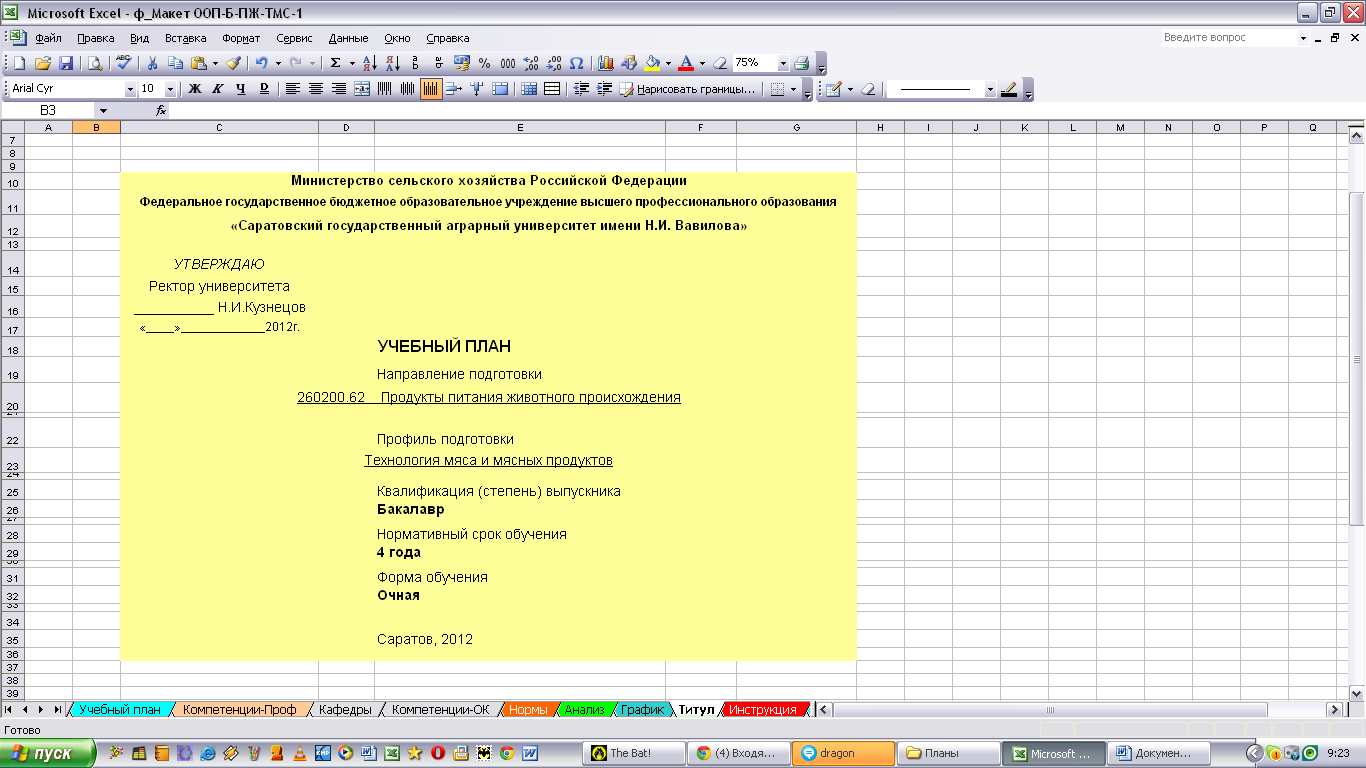 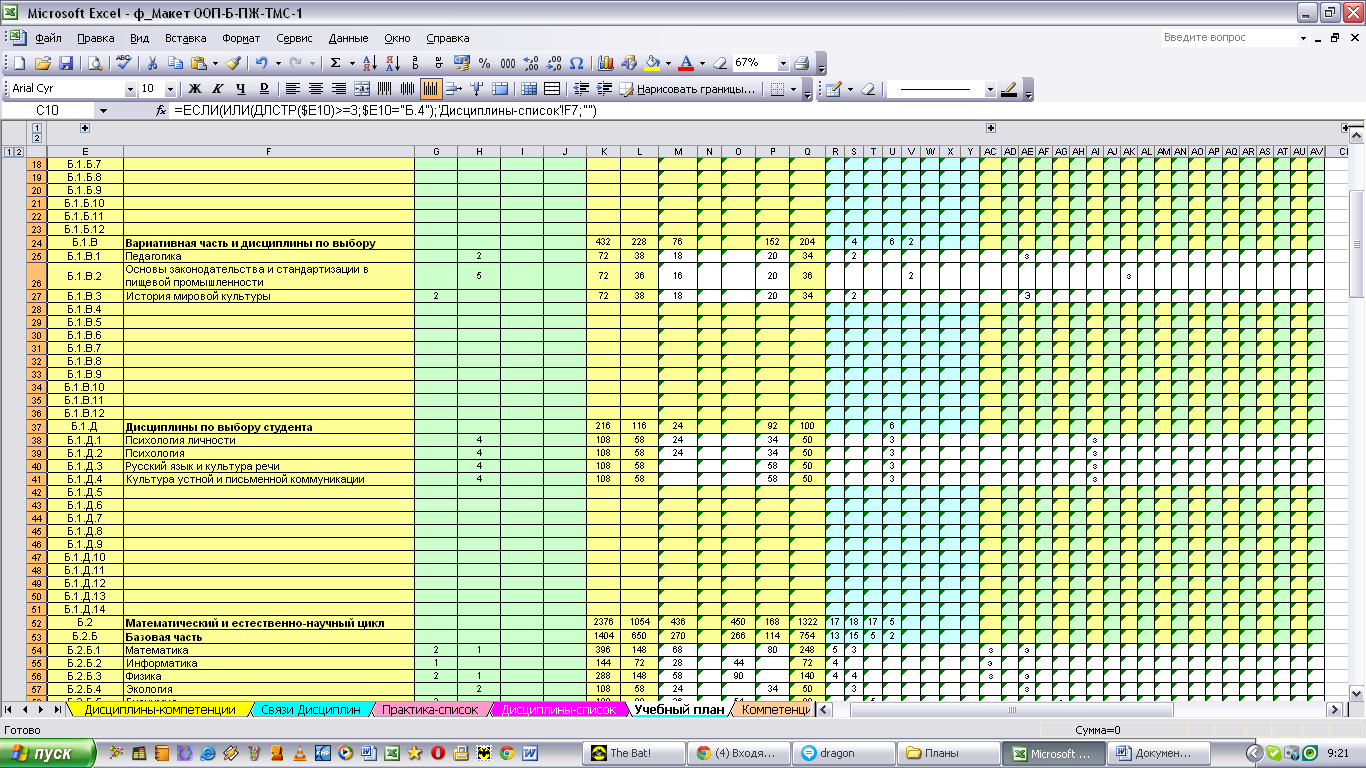 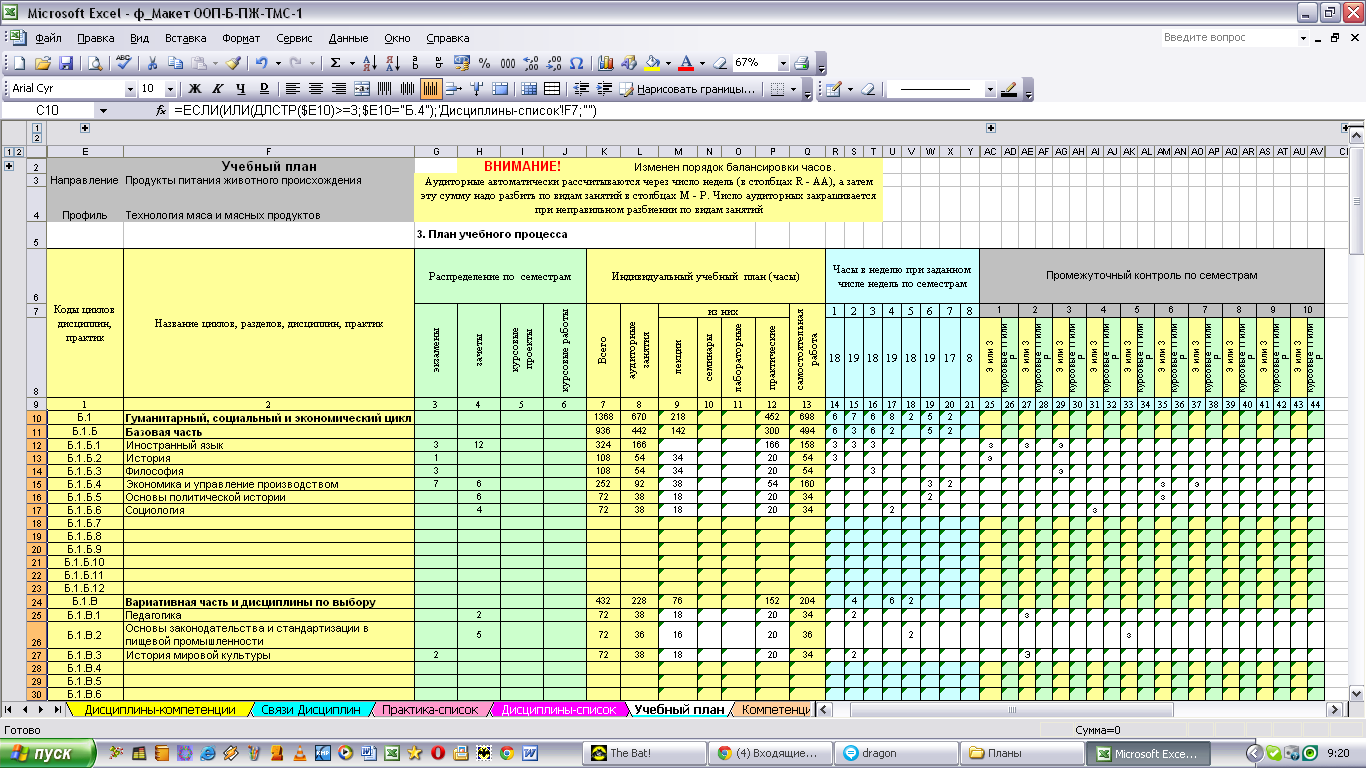 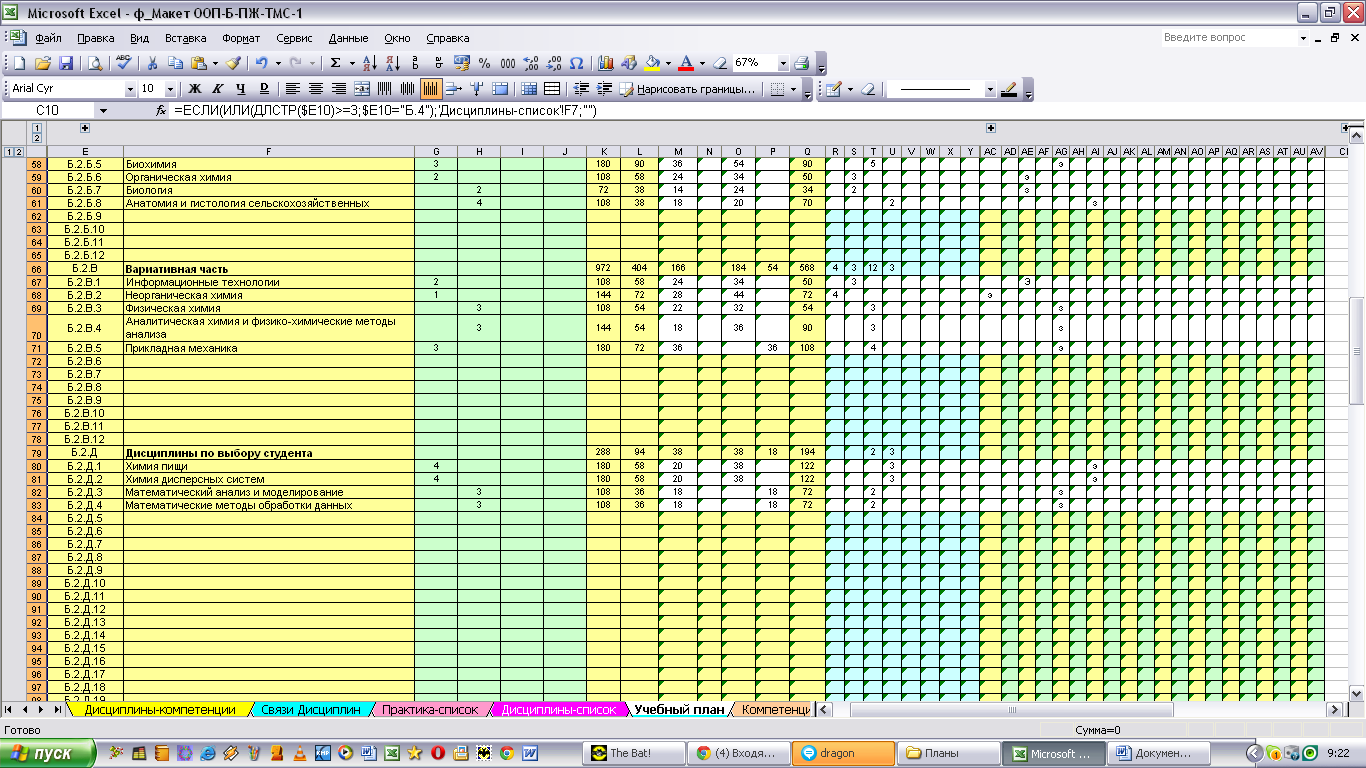 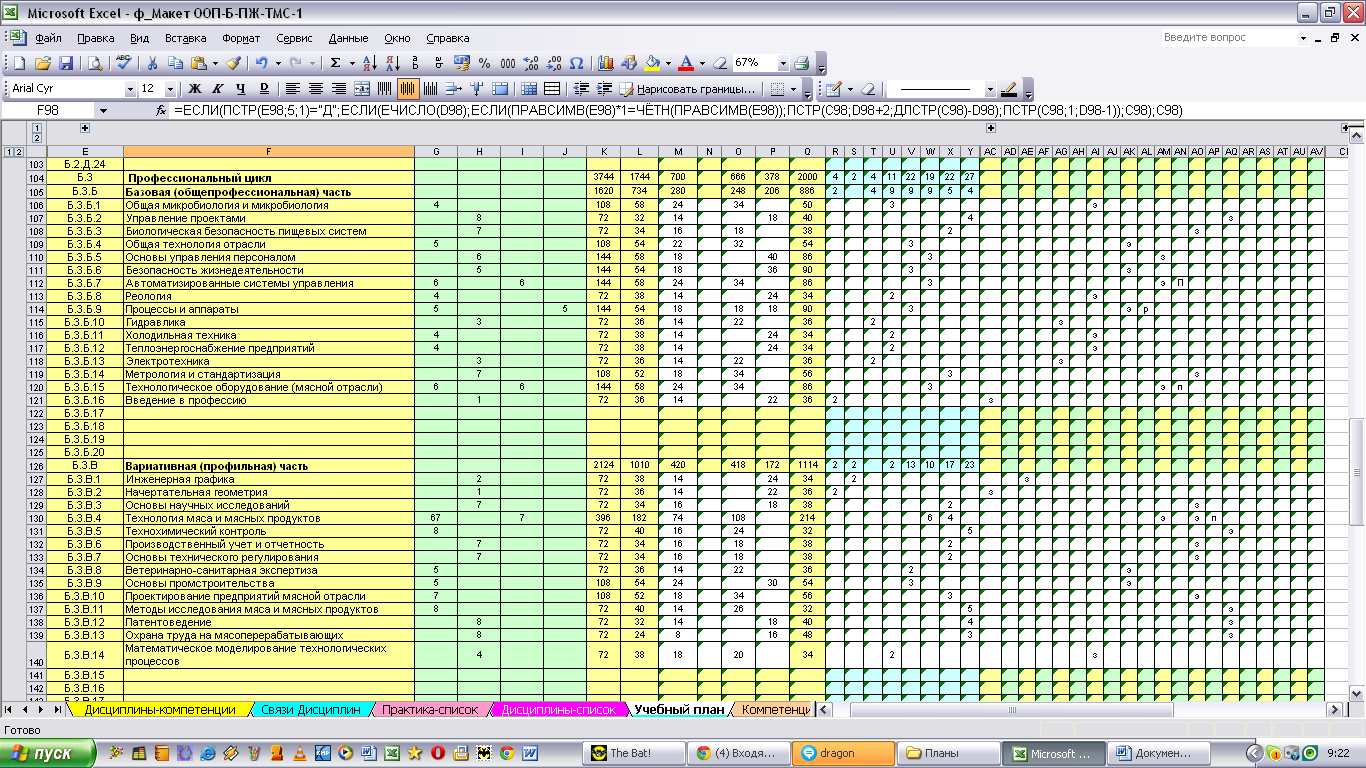 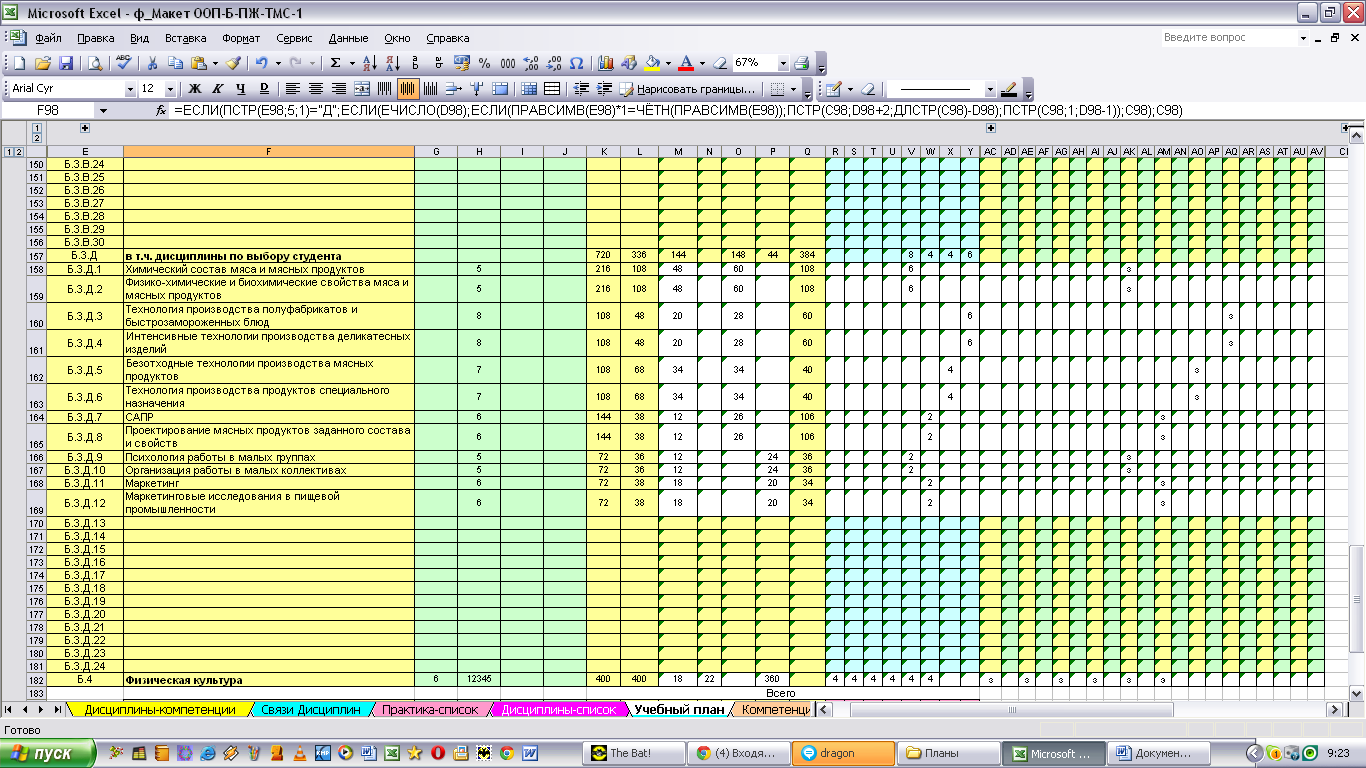 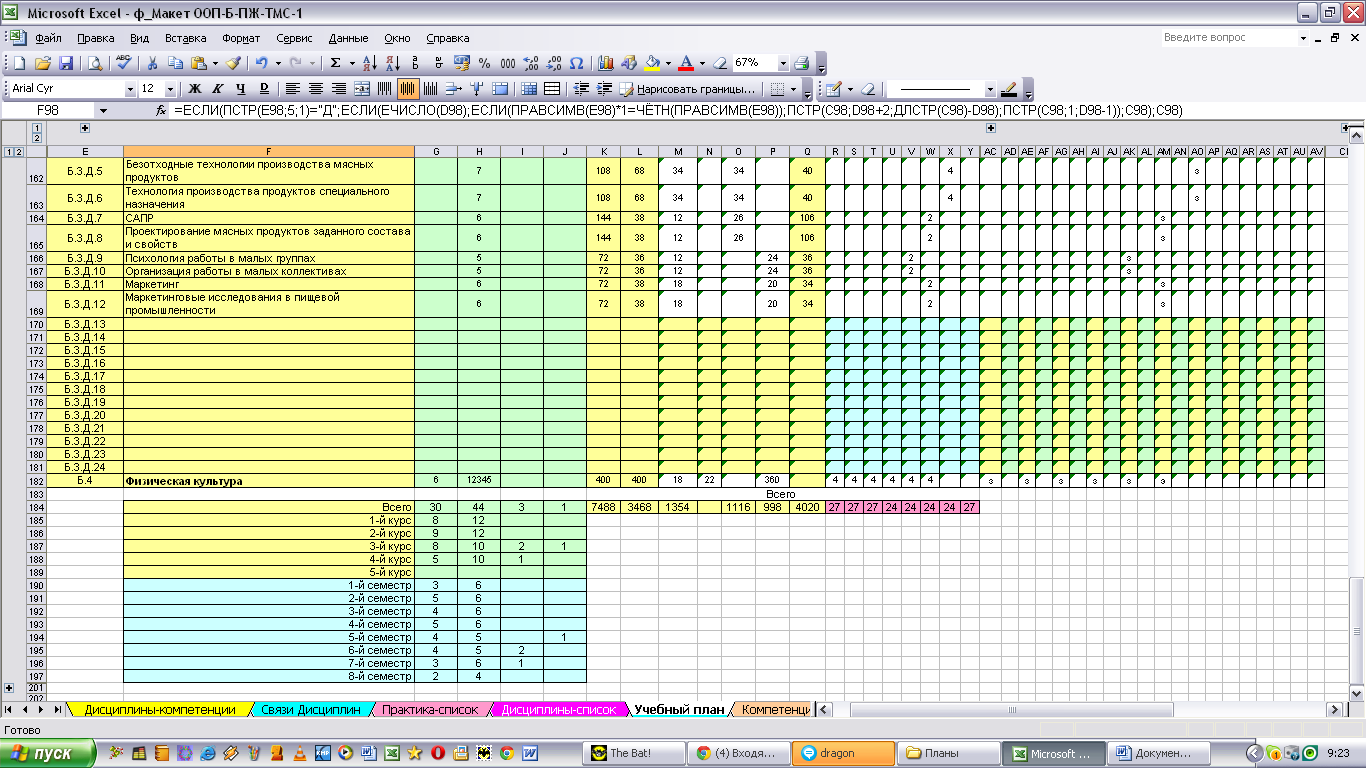 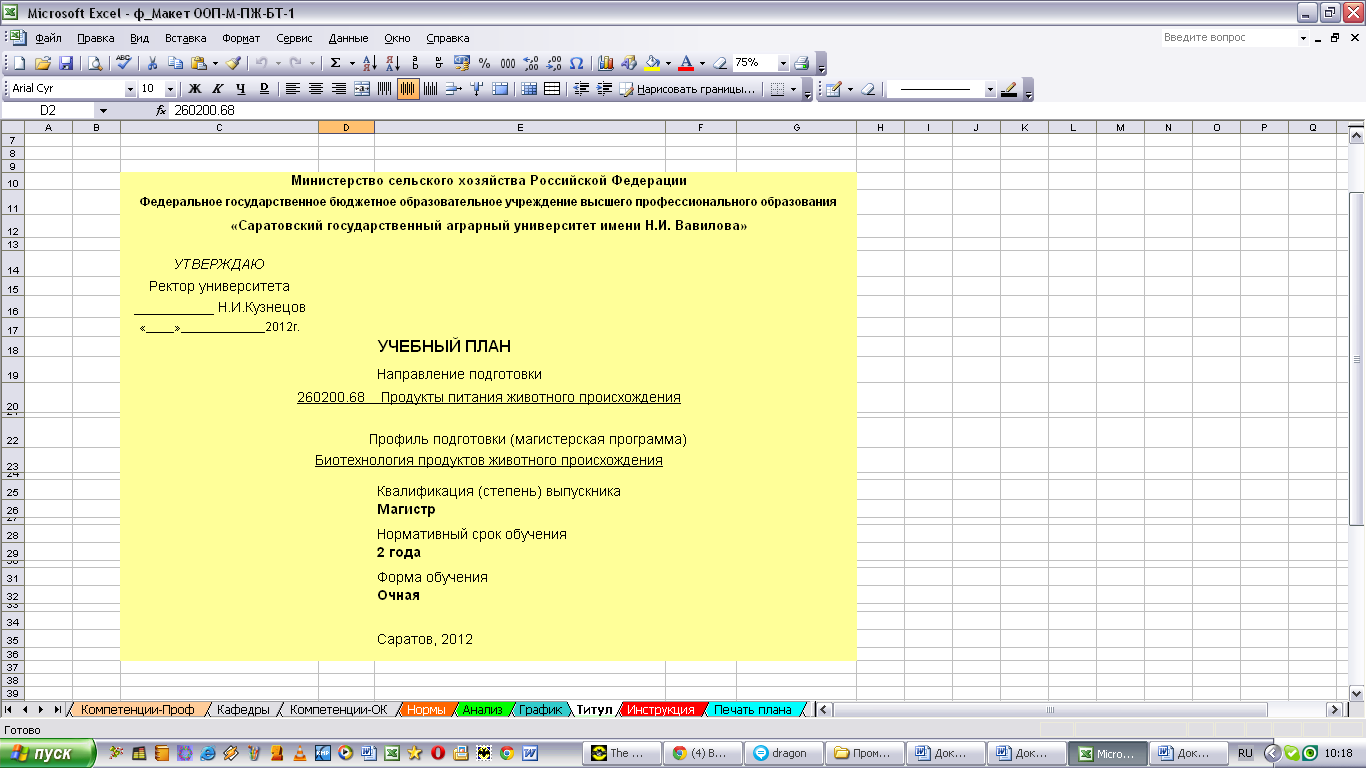 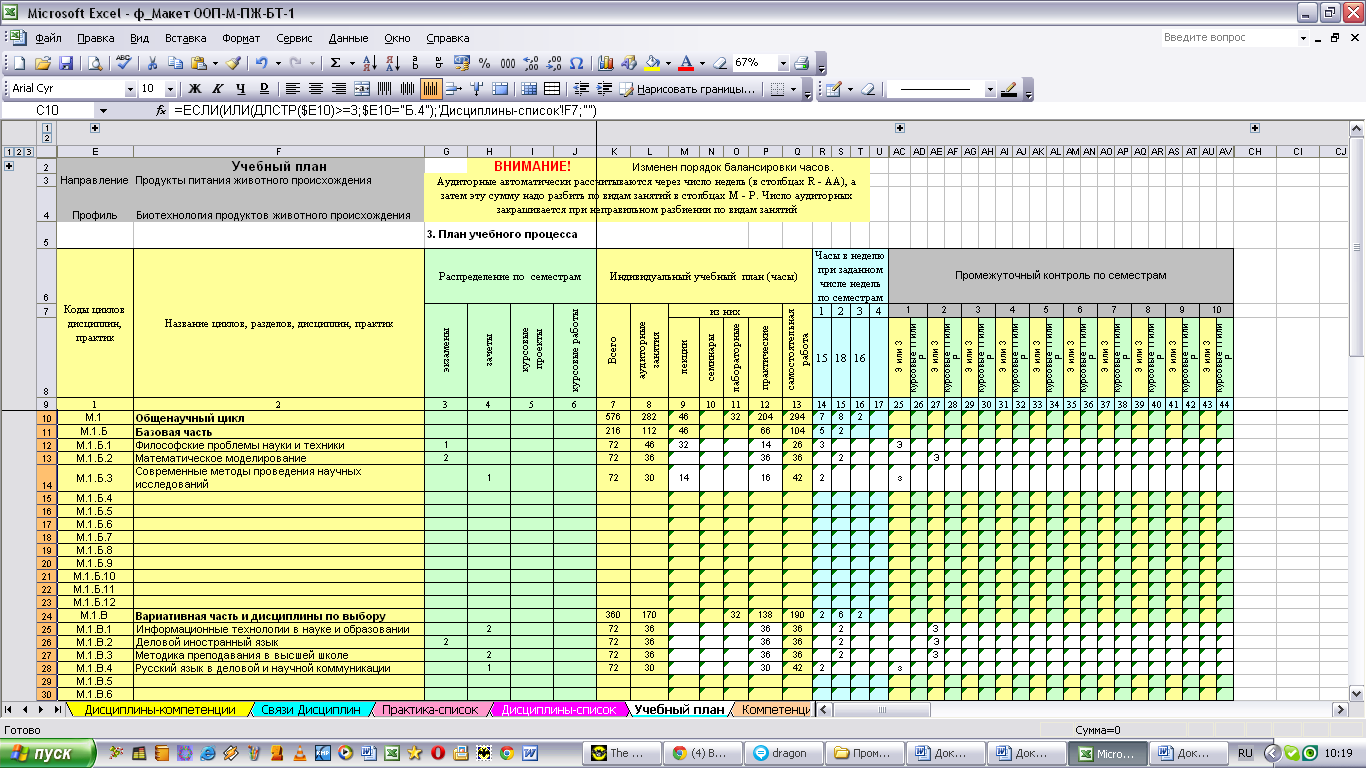 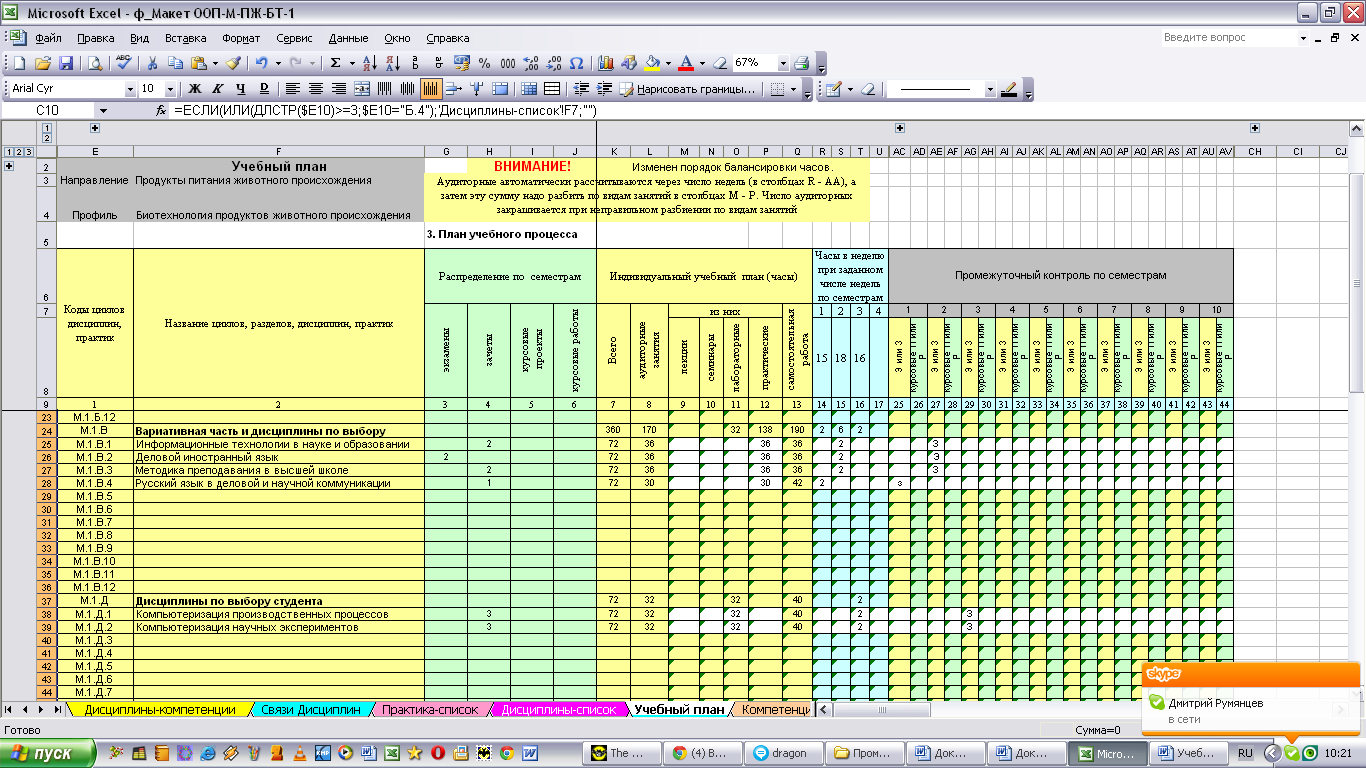 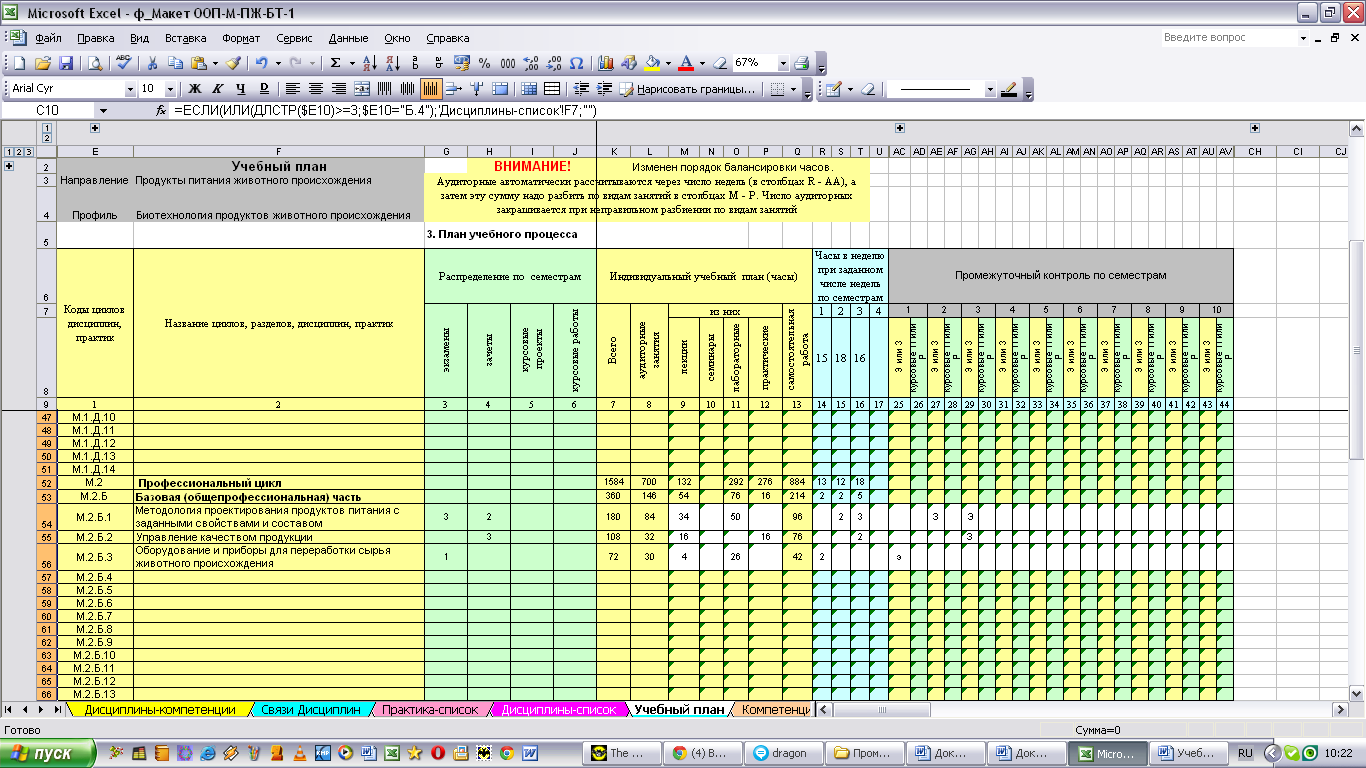 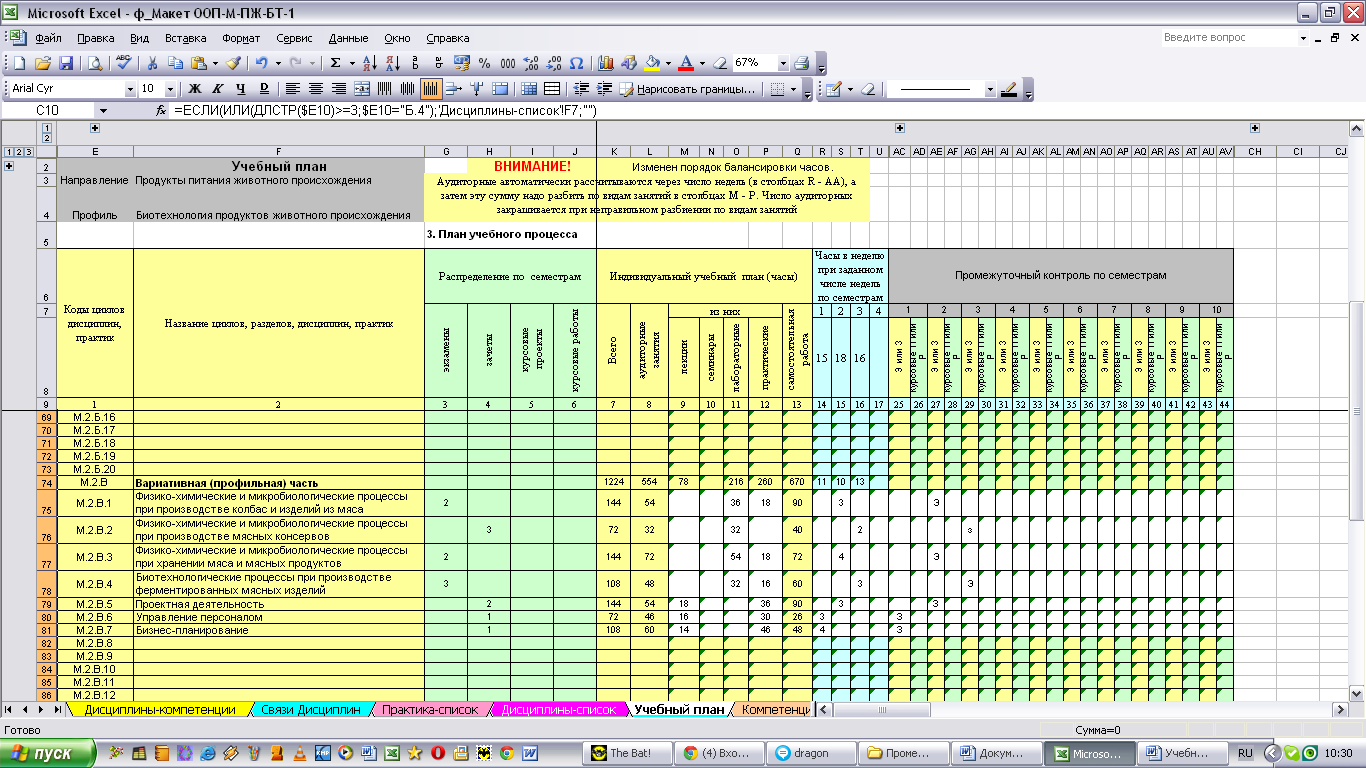 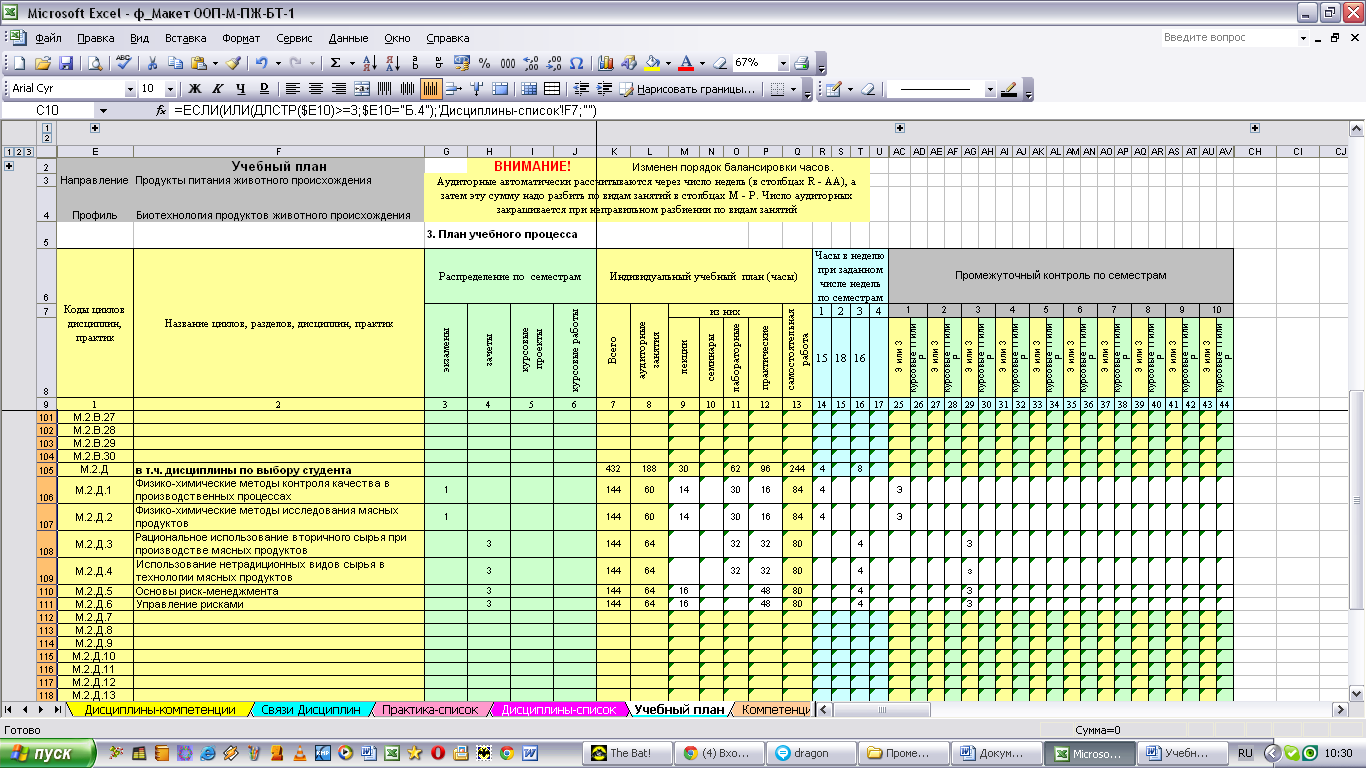 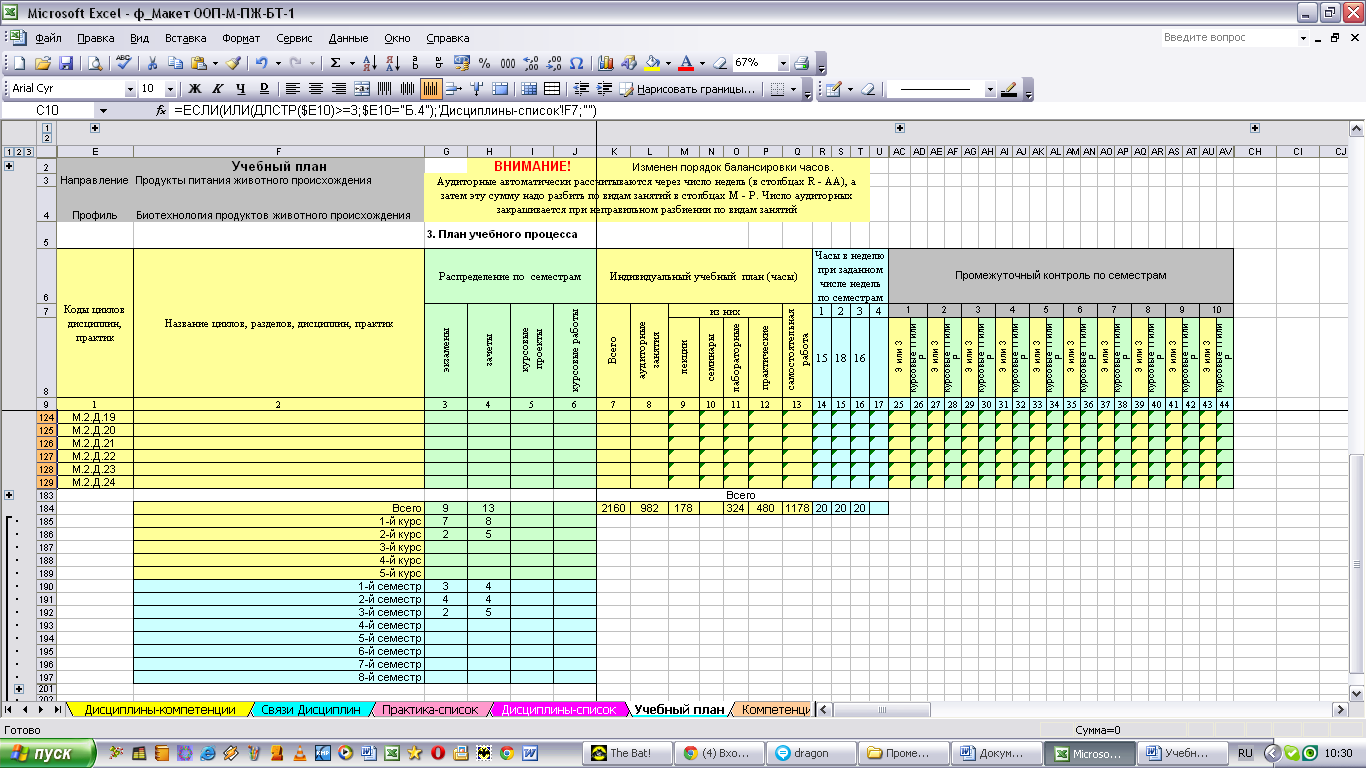 №Функции, выполняемые на предприятияхЗначимостьЗначимостьЗначимостьПериодичностьПериодичностьПериодичность№Функции, выполняемые на предприятиях1231231.Разработка технологии производства мясных продуктов с учетом использования новых видов сырья, пищевых добавок, современного оборудования и требований потребителя++2.Разработка методических и нормативных документов, технической документации на новые виды мясной продукции++3.Организация и эффективное осуществление  контроля за выпуском готовой продукции из мяса и субпродуктов++4.Проведение организационно-технических мероприятий по своевременному освоению производственных мощностей++5.Организация и планирование технологического процесса изготовления мясных продуктов++6.Контроль работы технологического оборудования++7.Контроль качества продукции на ее соответствие требованиям++8.Планирование, организация и контроль комплексного процесса обслуживания вверенных структурных подразделений++9Контроль соблюдения технологической дисциплины и правильной эксплуатации технологического оборудования++10.Участие в реализации результатов научных исследований и проведение технических расчетов по технологии производства продуктов из мяса и субпродуктов++11.Ведение утвержденной учетно-отчетной документации++12.Организация собственной деятельности, выбор типовых методов и способов выполнения профессиональных задач, оценка их эффективности и качества++13.Осуществление поиска и использование информации, необходимой для эффективного выполнении я профессиональных задач, профессионального и личностного развития++14.Ответственность за работу членов команды (подчиненных), за результат выполнения заданий++15.Самостоятельное определение задач профессионального и личностного развития, самообразование, осознанное планирование повышение квалификации++16.Ориентация в условиях частой смены технологий в профессиональной деятельности.++№Знания, необходимые для выполнения функцийЗначимостьЗначимостьЗначимостьПериодичностьПериодичностьПериодичность№Знания, необходимые для выполнения функций1231231.Теоретические основы жизнедеятельности микроорганизмов, морфологические и физиологические особенности, используемые для их идентификации; основные биологические свойства микроорганизмов, вызывающих порчу сырья и продуктов животного происхождения, возбудителей пищевых отравлений и зооантропонозов, передающихся через продукты животного происхождения.++2.Метрологические принципы инструментальных измерений, характерных для конкретной области переработки сырья животного происхождения.++3. Теоретические основы структурообразования и поведения пищевых масс и материалов в ходе технологической обработки.++4. Общие тенденции и проблемы автоматизации технологических процессов при производстве продуктов питания животного происхождения.++5.Основные требования, предъявляемые к сырью, материалам; общие технологические процессы в производстве продуктов животного происхождения.++6.Особенность санитарного контроля на перерабатывающих предприятиях.++7.Нормативные и технические документы, нормы и правила технологического процесса и производственной безопасности; способы технологической обработки сырья.++8.Аналитические методы оптимизации процессов.++9.Основные положения органической химии, химия углеводов, жиров, белков (аминокислот); основные направления развития органической химии; морфология клеток, тканей, органов и систем органов на основе световой, электронной микроскопии и гистологии.++10.Основные понятия биологии; уровни организации и свойства живых систем.++11.Работа с информацией из различных источников, в т.ч. из иностранной литературы.++12.Организационные и управленческие особенности функционирования предприятия.++№Навыки, необходимые для выполнения функцийЗначимостьЗначимостьЗначимостьПериодичностьПериодичностьПериодичность№Навыки, необходимые для выполнения функций1231231.Обосновывать нормы расхода сырья и вспомогательных материалов при производстве продуктов животного происхождения и гидробионтов; проводить измерения и наблюдения, составлять описания проводимых исследований, готовить данные для составления образцов, отчетов и научных публикаций.++2.Выполнять расчеты процессов и аппаратов.++3.Подбирать режимы технологической обработки сырья животного происхождения и ингредиентов.++4.Разрабатывать технологические процессы с обеспечением высокого уровня энергосбережения; сделать рациональный выбор теплообменного, холодильного и электрического оборудования; выполнять инженерные расчеты теплоэнергетического оборудования.++5.Владеть биохимическими и аналитическими методами анализа по определению содержания в сырье и продуктах животного происхождения белков, жиров и углеводов.++6.Владеть элементарными навыками работы на компьютере и в компьютерных сетях.++7.Владеть методами исследования на современной приборной технике.++8.Самостоятельно решать вопросы организации производственных процессов.++9.Организовывать работу коллектива, планировать работу и отвечать за результаты деятельности.++10.Работать с документами.++11.Оценивать эффективность результатов своей деятельности и деятельности коллектива.++№ФункцииКомпетенции1.Разработка технологии производства мясных продуктов с учетом использования новых видов сырья, пищевых добавок, современного оборудования и требований потребителяСпособность организовывать входной контроль качества сырья и вспомогательных материалов, производственный контроль полуфабрикатов, параметров технологических процессов и контроль качества готовой продукции.Способность использовать нормативную и техническую документацию, регламенты, ветеринарные нормы и правила в производственном процессе.Способность обосновывать нормы расхода сырья и вспомогательных материалов при производстве продукции.2.Разработка методических и нормативных документов, технической документации на новые виды мясной продукцииСпособность разрабатывать нормативную и техническую документацию, технические регламенты и пр.3.Организация и эффективное осуществление  контроля за выпуском готовой продукции из мяса и субпродуктовСпособность применять метрологические принципы инструментальных измерений, характерных для конкретной предметной области.4.Проведение организационно-технических мероприятий по своевременному освоению производственных мощностейГотовность осваивать новые виды технологического оборудования при изменении схем технологических процессов, осваивать новые приборные техники и новые методы исследования.5.Организация и планирование технологического процесса изготовления мясных продуктовСпособность организовать работу небольшого коллектива исполнителей, планировать работу персонала и фондов оплаты труда, проводить анализ затрат и результатов деятельности производственных подразделений.Готовность выполнять работы по стандартизации и подготовке продукции к проведению процедуры подтверждения соответствия.6.Контроль работы технологического оборудованияСпособность осуществлять элементарные меры безопасности при возникновении экстренных ситуаций на тепло-, энергооборудования и других объектах жизнеобеспечения предприятия.7.Контроль качества продукции на ее соответствие требованиямГотовность осуществлять контроль за соблюдением экологической и биологической безопасности сырья и готовой продукции.8.Планирование, организация и контроль комплексного процесса обслуживания вверенных структурных подразделенийСпособность организовать работу небольшого коллектива исполнителей, планировать работу персонала и фондов оплаты труда, проводить анализ затрат и результатов деятельности производственных подразделений.9Контроль соблюдения технологической дисциплины и правильной эксплуатации технологического оборудованияспособность обрабатывать текущую производственную информацию, анализировать полученные данные и использовать их в управлении качеством продукции10.Участие в реализации результатов научных исследований и проведение технических расчетов по технологии производства продуктов из мяса и субпродуктовСпособность изучать научно-техническую информацию отечественного и зарубежного опыта по тематике исследования.Готовность давать оценку достижениям глобального пищевого рынка, проводить маркетинговые исследования и предлагать новые конкурентоспособные продукты к освоению производителем.11.Ведение утвержденной учетно-отчетной документацииСпособность составлять производственную документацию (графики работ, инструкции, заявки на материалы, оборудование), а также установленную отчетность по утвержденным нормам12.Организация собственной деятельности, выбор типовых методов и способов выполнения профессиональных задач, оценка их эффективности и качестваспособность находить организационно-управленческие решения в не стандартных ситуациях и готовностью нести за них ответственность13.Осуществление поиска и использование информации, необходимой для эффективного выполнении я профессиональных задач, профессионального и личностного развитиявладение основными методами, способами и средствами получения, хранения, переработки информации, имеет навыки работы с компьютером как средством управления информацией.14.Ответственность за работу членов команды (подчиненных), за результат выполнения заданийумение критически оценивать свои достоинства и недостатки, наметить пути и выбрать средства развития достоинств и устранения недостатков.15.Самостоятельное определение задач профессионального и личностного развития, самообразование, осознанное планирование повышение квалификациистремление к саморазвитию, повышению своей квалификации и мастерства.16.Ориентация в условиях частой смены технологий в профессиональной деятельности.использование основных положений и методов социальных, гуманитарных и экономических наук при решении социальных и профессиональных задач, способностью анализировать социально значимые проблемы и процессы.использование основных законов естественнонаучных дисциплин в профессиональной деятельности,  применение методов математического анализа и моделирования, теоретического и экспериментального исследования.Модули обучения (дисциплины- основные)КомпетенцииКредиты ECTSЭкономика и управление производством.способность находить организационно-управленческие решения в не стандартных ситуациях и готовностью нести за них ответственность.Способностью проводить организационно плановые расчеты по созданию. (реорганизации) производственных участковСпособностью разрабатывать оперативные планы работы первичных производственных подразделений.7Педагогика.стремление к саморазвитию, повышению своей квалификации и мастерства. 2Психология личности.Психологияумение критически оценивать свои достоинства и недостатки, наметить пути и выбрать средства развития достоинств и устранения недостатков.33История.Философия.Экономика и управление производством.Использование основных положений и методов социальных, гуманитарных и экономических наук при решении социальных и профессиональных задач, способность анализировать социально значимые проблемы и процессы.337Математика.Физика.Экология.Биохимия.Органическая химия.Биология.Анатомия и гистология сельскохозяйственных животных.Неорганическая химия.Физическая химия.Аналитическая химия и физико-химические методы анализа.Прикладная механика.Математический анализ и моделирование.Математические методы обработки данных.Математическое моделирование технологических процессов.Использование основных законов естественнонаучных дисциплин в профессиональной деятельности,  применение методов математического анализа и моделирования, теоретического и экспериментального исследования.118353234345332Информатика.Владение основными методами, способами и средствами получения, хранения, переработки информации, навыки работы с компьютером как средством управления информацией.4Основы законодательства и стандартизации в пищевой промышленности.Общая микробиология и микробиология.Общая технология отрасли.Метрология и стандартизация.Ветеринарно-санитарная экспертиза.Способность использовать нормативную и техническую документацию, регламенты, ветеринарные нормы и правила в производственном процессе.23332Охрана труда на мясоперерабатывающих предприятиях.Способность осуществлять элементарные меры безопасности при возникновении экстренных ситуаций на тепло-, энергооборудовании и других объектах жизнеобеспечения предприятия. 2Основы научных исследований.Способность изучать научно-техническую информацию отечественного и зарубежного опыта по тематике исследования. 2Метрология и стандартизация.Способность применять метрологические принципы инструментальных измерений, характерных для конкретной предметной области.3Химия пищи.Химия дисперсных систем.Технология мяса и мясных продуктов.Технохимический контроль.Ветеринарно-санитарная экспертиза.Химический состав мяса и мясных продуктов.Физико-химические и биохимические свойства мяса и мясных продуктов.Технология производства полуфабрикатов и быстрозамороженных блюд.Интенсивные технологии производства деликатесных изделий.Безотходные технологии производства мясных продуктов.Технология производства продуктов специального назначения.Способность организовывать входной контроль качества сырья и вспомогательных материалов, производственный контроль полуфабрикатов, параметров технологических процессов и контроль качества готовой продукции.551122663333Технология мяса и мясных продуктов.Способность обрабатывать текущую производственную информацию, анализировать полученные данные и использовать их в управлении качеством продукции. 11Технология мяса и мясных продуктов.Способность обосновывать нормы расхода сырья и вспомогательных материалов при производстве продукции 11Метрология и стандартизация. Способность разрабатывать нормативную и техническую документацию, технические регламенты и пр.3Биология.Биологическая безопасность пищевых систем.Готовность осуществлять контроль за соблюдением экологической и биологической безопасности сырья и готовой продукции. 22Автоматизированные системы управления.Реология.Процессы и аппараты.Гидравлика.Холодильная техника.Теплоэнергоснабжение предприятия.Электротехника.Технологическое оборудование (мясной отрасли).Готовность осваивать новые виды технологического оборудования при изменении схем технологических процессов, осваивать новые приборные техники и новые методы исследования. 42422224Маркетинг.Маркетинговые исследования в пищевой промышленности.Готовность давать оценку достижениям глобального пищевого рынка, проводить маркетинговые исследования и предлагать новые конкурентоспособные продукты к освоению производителем. 22Психология.Основы управления персоналом.Психология работы в малых группах.Организация работы в малых коллективах.Способность организовать работу небольшого коллектива исполнителей, планировать работу персонала и фондов оплаты труда, проводить анализ затрат и результатов деятельности производственных подразделений. 3422Производственный учет и отчетность.Способность составлять производственную документацию (графики работ, инструкции, заявки на материалы, оборудование), а также установленную отчетность по утвержденным нормам. 2Метрология и стандартизация.Основы технического регулирования.Готовность выполнять работы по стандартизации и подготовке продукции к проведению процедуры подтверждения соответствия. 32Уровень 6БакалаврКомпетенцииЗнанияНавыкинаправление подготовки 260200.62 Продукты питания животного происхождения профиль «Технология мяса и мясных продуктов»  на базе среднего (полного) общего и среднего профессионального образования. способность находить организационно-управленческие решения в не стандартных ситуациях и готовность нести за них ответственность.стремление к саморазвитию, повышению своей квалификации и мастерства. умение критически оценивать свои достоинства и недостатки, наметить пути и выбрать средства развития достоинств и устранения недостатков.Использование основных положений и методов социальных, гуманитарных и экономических наук при решении социальных и профессиональных задач, способность анализировать социально значимые проблемы и процессы.Использование основных законов естественнонаучных дисциплин в профессиональной деятельности,  применение методов математического анализа и моделирования, теоретического и экспериментального исследования.Владение основными методами, способами и средствами получения, хранения, переработки информации, навыки работы с компьютером как средством управления информацией.Способность использовать нормативную и техническую документацию, регламенты, ветеринарные нормы и правила в производственном процессе.Способность осуществлять элементарные меры безопасности при возникновении экстренных ситуаций на тепло-, энергооборудовании и других объектах жизнеобеспечения предприятия. Способность изучать научно-техническую информацию отечественного и зарубежного опыта по тематике исследования. Способность применять метрологические принципы инструментальных измерений, характерных для конкретной предметной области.Способность организовывать входной контроль качества сырья и вспомогательных материалов, производственный контроль полуфабрикатов, параметров технологических процессов и контроль качества готовой продукции.Способность обрабатывать текущую производственную информацию, анализировать полученные данные и использовать их в управлении качеством продукции. Способность обосновывать нормы расхода сырья и вспомогательных материалов при производстве продукции  Способность разрабатывать нормативную и техническую документацию, технические регламенты и пр.Готовность осуществлять контроль за соблюдением экологической и биологической безопасности сырья и готовой продукции. Готовность осваивать новые виды технологического оборудования при изменении схем технологических процессов, осваивать новые приборные техники и новые методы исследования. Готовность давать оценку достижениям глобального пищевого рынка, проводить маркетинговые исследования и предлагать новые конкурентоспособные продукты к освоению производителем. Способность организовать работу небольшого коллектива исполнителей, планировать работу персонала и фондов оплаты труда, проводить анализ затрат и результатов деятельности производственных подразделений. Способность составлять производственную документацию (графики работ, инструкции, заявки на материалы, оборудование), а также установленную отчетность по утвержденным нормам. Готовность выполнять работы по стандартизации и подготовке продукции к проведению процедуры подтверждения соответствия. Теоретические основы жизнедеятельности микроорганизмов, морфологические и физиологические особенности, используемые для их идентификации; основные биологические свойства микроорганизмов, вызывающих порчу сырья и продуктов животного происхождения, возбудителей пищевых отравлений и зооантропонозов, передающихся через продукты животного происхождения.Метрологические принципы инструментальных измерений, характерных для конкретной области переработки сырья животного происхождения.Теоретические основы структурообразования и поведения пищевых масс и материалов в ходе технологической обработки.Общие тенденции и проблемы автоматизации технологических процессов при производстве продуктов питания животного происхождения.Основные требования, предъявляемые к сырью, материалам; общие технологические процессы в производстве продуктов животного происхождения.Особенность санитарного контроля на перерабатывающих предприятиях.Нормативные и технические документы, нормы и правила технологического процесса и производственной безопасности; способы технологической обработки сырья.Аналитические методы оптимизации процессов.Основные положения органической химии, химия углеводов, жиров, белков (аминокислот); основные направления развития органической химии; морфология клеток, тканей, органов и систем органов на основе световой, электронной микроскопии и гистологии.Основные понятия биологии; уровни организации и свойства живых систем.Работа с информацией из различных источников, в т.ч. из иностранной литературы.Организационные и управленческие особенности функционирования предприятия.направление подготовки 260200.62 Продукты питания животного происхождения профиль «Технология мяса и мясных продуктов»  на базе среднего (полного) общего и среднего профессионального образования. способность находить организационно-управленческие решения в не стандартных ситуациях и готовность нести за них ответственность.стремление к саморазвитию, повышению своей квалификации и мастерства. умение критически оценивать свои достоинства и недостатки, наметить пути и выбрать средства развития достоинств и устранения недостатков.Использование основных положений и методов социальных, гуманитарных и экономических наук при решении социальных и профессиональных задач, способность анализировать социально значимые проблемы и процессы.Использование основных законов естественнонаучных дисциплин в профессиональной деятельности,  применение методов математического анализа и моделирования, теоретического и экспериментального исследования.Владение основными методами, способами и средствами получения, хранения, переработки информации, навыки работы с компьютером как средством управления информацией.Способность использовать нормативную и техническую документацию, регламенты, ветеринарные нормы и правила в производственном процессе.Способность осуществлять элементарные меры безопасности при возникновении экстренных ситуаций на тепло-, энергооборудовании и других объектах жизнеобеспечения предприятия. Способность изучать научно-техническую информацию отечественного и зарубежного опыта по тематике исследования. Способность применять метрологические принципы инструментальных измерений, характерных для конкретной предметной области.Способность организовывать входной контроль качества сырья и вспомогательных материалов, производственный контроль полуфабрикатов, параметров технологических процессов и контроль качества готовой продукции.Способность обрабатывать текущую производственную информацию, анализировать полученные данные и использовать их в управлении качеством продукции. Способность обосновывать нормы расхода сырья и вспомогательных материалов при производстве продукции  Способность разрабатывать нормативную и техническую документацию, технические регламенты и пр.Готовность осуществлять контроль за соблюдением экологической и биологической безопасности сырья и готовой продукции. Готовность осваивать новые виды технологического оборудования при изменении схем технологических процессов, осваивать новые приборные техники и новые методы исследования. Готовность давать оценку достижениям глобального пищевого рынка, проводить маркетинговые исследования и предлагать новые конкурентоспособные продукты к освоению производителем. Способность организовать работу небольшого коллектива исполнителей, планировать работу персонала и фондов оплаты труда, проводить анализ затрат и результатов деятельности производственных подразделений. Способность составлять производственную документацию (графики работ, инструкции, заявки на материалы, оборудование), а также установленную отчетность по утвержденным нормам. Готовность выполнять работы по стандартизации и подготовке продукции к проведению процедуры подтверждения соответствия. Теоретические основы жизнедеятельности микроорганизмов, морфологические и физиологические особенности, используемые для их идентификации; основные биологические свойства микроорганизмов, вызывающих порчу сырья и продуктов животного происхождения, возбудителей пищевых отравлений и зооантропонозов, передающихся через продукты животного происхождения.Метрологические принципы инструментальных измерений, характерных для конкретной области переработки сырья животного происхождения.Теоретические основы структурообразования и поведения пищевых масс и материалов в ходе технологической обработки.Общие тенденции и проблемы автоматизации технологических процессов при производстве продуктов питания животного происхождения.Основные требования, предъявляемые к сырью, материалам; общие технологические процессы в производстве продуктов животного происхождения.Особенность санитарного контроля на перерабатывающих предприятиях.Нормативные и технические документы, нормы и правила технологического процесса и производственной безопасности; способы технологической обработки сырья.Аналитические методы оптимизации процессов.Основные положения органической химии, химия углеводов, жиров, белков (аминокислот); основные направления развития органической химии; морфология клеток, тканей, органов и систем органов на основе световой, электронной микроскопии и гистологии.Основные понятия биологии; уровни организации и свойства живых систем.Работа с информацией из различных источников, в т.ч. из иностранной литературы.Организационные и управленческие особенности функционирования предприятия.Обосновывать нормы расхода сырья и вспомогательных материалов при производстве продуктов животного происхождения и гидробионтов; проводить измерения и наблюдения, составлять описания проводимых исследований, готовить данные для составления образцов, отчетов и научных публикаций.Выполнять расчеты процессов и аппаратов.Подбирать режимы технологической обработки сырья животного происхождения и ингредиентов.Разрабатывать технологические процессы с обеспечением высокого уровня энергосбережения; сделать рациональный выбор теплообменного, холодильного и электрического оборудования; выполнять инженерные расчеты теплоэнергетического оборудования.Владеть биохимическими и аналитическими методами анализа по определению содержания в сырье и продуктах животного происхождения белков, жиров и углеводов.Владеть элементарными навыками работы на компьютере и в компьютерных сетях.Владеть методами исследования на современной приборной технике.Самостоятельно решать вопросы организации производственных процессов.Организовывать работу коллектива, планировать работу и отвечать за результаты деятельности.Работать с документами.Оценивать эффективность результатов своей деятельности и деятельности коллектива.№Функции, выполняемые на предприятияхЗначимостьЗначимостьЗначимостьПериодичностьПериодичностьПериодичность№Функции, выполняемые на предприятиях1231231.Организация и руководство работниками, выполняющими работы, указанные в описании предыдущего уровня (Начальник цеха по технологи мяса и мясных продуктов, старший мастер, начальник серии, начальник участка, инженер-технолог мяса и мясных продуктов, младший научный сотрудник по технологии мяса и мясных продуктов, научный сотрудник по технологии мяса и мясных продуктов, заведующий лабораторией)++2.Планирование, организация, контроль, оценка и коррекция компонентов профессиональной деятельности работников подразделения, выполняющих работы, указанные в описании предыдущего уровня (Начальник цеха по технологи мяса и мясных продуктов, старший мастер, начальник серии, начальник участка,инженер-технолог мяса и мясных продуктов, младший научный сотрудник по технологии мяса и мясных продуктов, научный сотрудник по технологии мяса и мясных продуктов, заведующий лабораторией)++3.Обеспечение выпуска продукции высокого качества.++4.Поиск оптимальных решений при создании продукции с учетом требований качества и стоимости, а также сроков исполнения, безопасности жизнедеятельности и экологической чистоты.++5.Руководство составлением рабочих планов и программ проведения научных исследований и технических разработок, подготовка отдельных заданий для исполнителей.++6.Подготовка заданий на разработку проектных решений.++7.Проведение технических расчетов по проектам, технико-экономического и функционально-стоимостного анализа эффективности проектируемых технологий продуктов из сырья животного происхождения. Оценка инновационного потенциала проекта.++8.Выполнение представительских функций++№Знания, необходимые для выполнения функцийЗначимостьЗначимостьЗначимостьПериодичностьПериодичностьПериодичность№Знания, необходимые для выполнения функций1231231.Основные нормативные документы, регламентирующие производственный процесс на предприятиях или в организациях.++2.Организация технологического процесса на перерабатывающих предприятиях или научно-производственных центрах.++3.Принципы и методы осуществления научно-производственной исследовательской деятельности на предприятии или организации.++4.Методы исследования, методы анализа и обработки экспериментальных данных и проведения экспериментальных работ в области комплексного использования сырья  животного происхождения и гидробионтов, технологии переработки сырья животного происхождения и технологии биологически активных веществ (добавок) из данного сырья.++5.Положения, инструкции и правила эксплуатации исследовательского и иного используемого оборудования, применяемого в области исследования сырья животного происхождения.++6.Отечественные и зарубежные данные по исследованию объектов – аналогов продуктов из сырья животного происхождения с целью оценки научной и практической значимости  разрабатываемых технологических решений переработки животного сырья и гидробионтов.++7.Требования к оформлению научно-технической документации (проектов ТУ и ТИ на производство продуктов пищевого и кормового назначения из сырья животного происхождения).++№Навыки, необходимые для выполнения функцийЗначимостьЗначимостьЗначимостьПериодичностьПериодичностьПериодичность№Навыки, необходимые для выполнения функций1231231.Ориентироваться в организационной структуре и нормативно-правовой документации перерабатывающего предприятия, выпускающего пищевую и кормовую продукцию из сырья животного происхождения, и научно-исследовательских организаций.++2.Ориентироваться в организации производственных процессов и их проведении на данных предприятиях и в научно-производственных центрах при научно-исследовательских институтах, специализирующихся в области переработки сырья животного происхождения.++3.Дидактически преобразовывать результаты современных научных исследований в области технологии продуктов из сырья животного происхождения в производственный процесс с целью их использования в научно-исследовательской работе, в  подготовке магистерской диссертации.++4.Осуществлять работу по проектированию и организации научно-производственного процесса на предприятиях, выпускающих продукцию из сырья животного происхождения.++5.Самостоятельно проектировать, реализовывать, оценивать и корректировать производственных процесс на базе системного подхода к анализу качества сырья животного происхождения, технологического процесса  и требований к конечной продукции.++6.Формулировать и решать задачи, возникающие в ходе работы и требующие углубленных профессиональных знаний в области глубокой переработки животного сырья и гидробионтов.++7.Эксплуатировать исследовательское и иное используемое лабораторное оборудование.++8.Использовать на практике навыки и  умения в организации научно-исследовательских и научно-производственных работ и современные достижения науки и передовой технологии в области технологии и биотехнологии животного сырья и гидробионтов.++9.Самостоятельно выполнять исследования для решения научно-исследовательских и производственных задач с использованием современной аппаратуры и методов исследования свойств сырья, полуфабрикатов и готовой продукции при выполнении исследований в области проектирования новых продуктов из сырья животного происхождения и при переработке животного сырья. ++10.Уметь оценивать риск и определять меры по обеспечению безопасности разрабатываемых новых технологий и продуктов пищевого и кормового назначению из сырья животного происхождения и гидробионтов.++ФункцииКомпетенцииОрганизация и руководство работниками, выполняющими работы, указанные в описании предыдущего уровня (Начальник цеха по технологи мяса и мясных продуктов, старший мастер, начальник серии, начальник участка,инженер-технолог мяса и мясных продуктов, младший научный сотрудник по технологии мяса и мясных продуктов, научный сотрудник по технологии мяса и мясных продуктов, заведующий лабораторией)способность использовать на практике навыки и умения в организации научно-исследовательских и научно-производственных работ, в управлении коллективом, влиять на формирование целей команды, воздействовать на ее социально-психологический климат в нужном для достижения целей направлении, оценивать качество результатов деятельности.Планирование, организация, контроль, оценка и коррекция компонентов профессиональной деятельности работников подразделения, выполняющих работы, указанные в описании предыдущего уровня (Начальник цеха по технологи мяса и мясных продуктов, старший мастер, начальник серии, начальник участка,инженер-технолог мяса и мясных продуктов, младший научный сотрудник по технологии мяса и мясных продуктов, научный сотрудник по технологии мяса и мясных продуктов, заведующий лабораторией)способность организовать работу коллектива исполнителей, принимать решения в условиях спектра мнений, определять порядок выполнения работ.готовность к управлению программами освоения новых технологий, координации работ персонала для комплексного решения инновационных проблем – от идеи до серийного производства.Обеспечение выпуска продукции высокого качества.готовность проектировать технологические процессы с использованием автоматизированных систем технологической подготовки производства продуктов, разрабатывать нормы выработки, технологические нормативы на расход материалов, заготовок, топлива и электроэнергия, выбор технологического оборудования.готовность к проведению маркетинговых исследований и подготовке бизнес-планов выпуска и реализации перспективных и конкурентоспособных изделий и разработке планов и программ организации инновационной деятельности на предприятии.Поиск оптимальных решений при создании продукции с учетом требований качества и стоимости, а также сроков исполнения, безопасности жизнедеятельности и экологической чистоты.способность осуществлять поиск и принятие оптимальных решений при создании продукции с учетом требований качества и стоимости, а также сроков исполнения, безопасности жизнедеятельности и экологической чистоты.Руководство составлением рабочих планов и программ проведения научных исследований и технических разработок, подготовка отдельных заданий для исполнителей.способность самостоятельно выполнять  исследования для решения научно-исследовательских и производственных задач с использованием современной аппаратуры и методов исследования свойств сырья, полуфабрикатов и готовой продукции при выполнении исследований.Подготовка заданий на разработку проектных решений.способность разрабатывать новый ассортимент продуктов и технологий с заданными составом и свойствами.Проведение технических расчетов по проектам, технико-экономического и функционально-стоимостного анализа эффективности проектируемых технологий продуктов из сырья животного происхождения. Оценка инновационного потенциала проекта.способность проектировать научно-исследовательские работы по заданной проблеме.Выполнение представительских функцийГотовность к активному общению в научной, производственной и социально-общественной сферах деятельности.Способность совершенствовать и развивать свой интеллектуальный и общекультурный уровень.Модули обучения (дисциплины- основные)КомпетенцииКредиты ECTSФилософские проблемы науки и техники.Способность совершенствовать и развивать свой интеллектуальный и общекультурный уровень.2Деловой иностранный язык.Русский язык в деловой и научной коммуникации.Готовность к активному общению в научной, производственной и социально-общественных сферах деятельности.22Управление персоналом.способность использовать на практике навыки и умения в организации научно-исследовательских и научно-производственных работ, в управлении коллективом, влиять на формирование целей команды, воздействовать на ее социально-психологический климат в нужном для достижения целей направлении, оценивать качество результатов деятельности.2Математическое моделирование.Компьютеризация производственных процессов.Компьютеризация научных экспериментов.готовность проектировать технологические процессы с использованием автоматизированных систем технологической подготовки производства продуктов, разрабатывать нормы выработки, технологические нормативы на расход материалов, заготовок, топлива и электроэнергия, выбор технологического оборудования.222Управление персоналом.способность организовать работу коллектива исполнителей, принимать решения в условиях спектра мнений, определять порядок выполнения работ.2Управление качеством продукции.способность осуществлять поиск и принятие оптимальных решений при создании продукции с учетом требований качества и стоимости, а также сроков исполнения, безопасности жизнедеятельности и экологической чистоты.3Бизнес-планирование.готовность к управлению программами освоения новых технологий, координации работ персонала для комплексного решения инновационных проблем – от идеи до серийного производства.3Бизнес-планирование.готовность к проведению маркетинговых исследований и подготовке  бизнес-планов выпуска и реализации перспективных и конкурентоспособных изделий и разработке планов и программ организации инновационной деятельности на предприятии.3Оборудование и приборы для переработки сырья животного происхождения.Физико-химические методы контроля качества в производственных процессах.Физико-химические методы исследования мясных продуктов.способность самостоятельно выполнять  исследования для решения научно-исследовательских и производственных задач с использованием современной аппаратуры и методов исследования свойств сырья, полуфабрикатов и готовой продукции при выполнении исследований.244Физико-химические и микробиологические процессы при производстве колбас и изделий из мяса.Физико-химические и микробиологические процессы при производстве мясных консервов.Физико-химические и микробиологические процессы при хранении мяса и мясных продуктов.Биотехнологические процессы при производстве ферментированных мясных изделий.способность разрабатывать новый ассортимент продуктов и технологий с заданными составом и свойствами. 4243Методология проектирования продуктов питания с заданными свойствами и составом.способность проектировать научно-исследовательские работы по заданной проблеме. 5Уровень 7МагистрКомпетенцииЗнанияНавыкиНаправление подготовки 260200.68 Продукты питания животного происхождения магистерская программа на базе высшего профессионального образования. Способность совершенствовать и развивать свой интеллектуальный и общекультурный уровень.Готовность к активному общению в научной, производственной и социально-общественных сферах деятельности.способность использовать на практике навыки и умения в организации научно-исследовательских и научно-производственных работ, в управлении коллективом, влиять на формирование целей команды, воздействовать на ее социально-психологический климат в нужном для достижения целей направлении, оценивать качество результатов деятельности.готовность проектировать технологические процессы с использованием автоматизированных систем технологической подготовки производства продуктов, разрабатывать нормы выработки, технологические нормативы на расход материалов, заготовок, топлива и электроэнергия, выбор технологического оборудования.способность организовать работу коллектива исполнителей, принимать решения в условиях спектра мнений, определять порядок выполнения работ.способность осуществлять поиск и принятие оптимальных решений при создании продукции с учетом требований качества и стоимости, а также сроков исполнения, безопасности жизнедеятельности и экологической чистоты.готовность к управлению программами освоения новых технологий, координации работ персонала для комплексного решения инновационных проблем – от идеи до серийного производства.готовность к проведению маркетинговых исследований и подготовке  бизнес-планов выпуска и реализации перспективных и конкурентоспособных изделий и разработке планов и программ организации инновационной деятельности на предприятии.способность самостоятельно выполнять  исследования для решения научно-исследовательских и производственных задач с использованием современной аппаратуры и методов исследования свойств сырья, полуфабрикатов и готовой продукции при выполнении исследований.способность разрабатывать новый ассортимент продуктов и технологий с заданными составом и свойствами. способность проектировать научно-исследовательские работы по заданной проблеме.Основные нормативные документы, регламентирующие производственный процесс на предприятиях или в организациях.Организация технологического процесса на перерабатывающих предприятиях или научно-производственных центрах.Принципы и методы осуществления научно-производственной исследовательской деятельности на предприятии или организации.Методы исследования, методы анализа и обработки экспериментальных данных и проведения экспериментальных работ в области комплексного использования сырья  животного происхождения и гидробионтов, технологии переработки сырья животного происхождения и технологии биологически активных веществ (добавок) из данного сырья.Положения, инструкции и правила эксплуатации исследовательского и иного используемого оборудования, применяемого в области исследования сырья животного происхождения.Отечественные и зарубежные данные по исследованию объектов – аналогов продуктов из сырья животного происхождения с целью оценки научной и практической значимости  разрабатываемых технологических решений переработки животного сырья и гидробионтов.Требования к оформлению научно-технической документации (проектов ТУ и ТИ на производство продуктов пищевого и кормового назначения из сырья животного происхождения).Ориентироваться в организационной структуре и нормативно-правовой документации перерабатывающего предприятия, выпускающего пищевую и кормовую продукцию из сырья животного происхождения, и научно-исследовательских организаций.Ориентироваться в организации производственных процессов и их проведении на данных предприятиях и в научно-производственных центрах при научно-исследовательских институтах, специализирующихся в области переработки сырья животного происхождения.Дидактически преобразовывать результаты современных научных исследований в области технологии продуктов из сырья животного происхождения в производственный процесс с целью их использования в научно-исследовательской работе, в  подготовке магистерской диссертации.Осуществлять методическую работу по проектированию и организации научно-производственного процесса на предприятиях, выпускающих продукцию из сырья животного происхождения.Самостоятельно проектировать, реализовывать, оценивать и корректировать производственных процесс на базе системного подхода к анализу качества сырья животного происхождения, технологического процесса  и требований к конечной продукции.Формулировать и решать задачи, возникающие в ходе научно-исследовательской практики и требующие углубленных профессиональных знаний в области глубокой переработки животного сырья и гидробионтов.Эксплуатировать исследовательское и иное используемое лабораторное оборудование.Использовать на практике навыки и  умения в организации научно-исследовательских и научно-производственных работ и современные достижения науки и передовой технологии в области технологии и биотехнологии животного сырья и гидробионтов.Самостоятельно выполнять исследования для решения научно-исследовательских и производственных задач с использованием современной аппаратуры и методов исследования свойств сырья, полуфабрикатов и готовой продукции при выполнении исследований в области проектирования новых продуктов из сырья животного происхождения и при переработке животного сырья. Уметь оценивать риск и определять меры по обеспечению безопасности разрабатываемых новых технологий и продуктов пищевого и кормового назначению из сырья животного происхождения и гидробионтов.EQFEQFQF for HE ()QF for HE ()Russian NQFRussian NQFQF for Russian HE (Food Industry)QF for Russian HE (Food Industry)CycleCompetence DescriptorsCycleCompetence DescriptorsCycleCompetence DescriptorsCycleCompetence Descriptors6Руководство комплексной предметной или профессиональной деятельностью или проектами и принятие на себя в непредвиденных трудовых и учебных контекстах.Принятие на себя ответственности за профессиональное развитие отдельных лиц и групп7Применение диагностических и творческих навыков при выполнении ряда функций в различных контекстах6Самостоятельная профессиональная деятельность, предполагающая постановку целей собственной работы и/или подчиненных.Обеспечение взаимодействия сотрудников и смежных подразделений.Ответственность за результат выполнения работ на уровне подразделения или организации6Разработка технологии производства мясных продуктов с учетом использования новых видов сырья, пищевых добавок, современного оборудования и требований потребителя.Разработка методических и нормативных документов, технической документации на новые виды мясной продукции.Организация и эффективное осуществление  контроля за выпуском готовой продукции из мяса и субпродуктов.Проведение организационно-технических мероприятий по своевременному освоению производственных мощностей.Организация и планирование технологического процесса изготовления мясных продуктов.Контроль работы технологического оборудования.Контроль качества продукции на ее соответствие требованиям.Планирование, организация и контроль комплексного процесса обслуживания вверенных структурных подразделений.Контроль соблюдения технологической дисциплины и правильной эксплуатации технологического оборудования.Участие в реализации результатов научных исследований и проведение технических расчетов по технологии производства продуктов из мяса и субпродуктов.Ведение утвержденной учетно-отчетной документации.Организация собственной деятельности, выбор типовых методов и способов выполнения профессиональных задач, оценка их эффективности и качества.Осуществление поиска и использование информации, необходимой для эффективного выполнении я профессиональных задач, профессионального и личностного развития.Ответственность за работу членов команды (подчиненных), за результат выполнения заданий.Самостоятельное определение задач профессионального и личностного развития, самообразование, осознанное планирование повышение квалификации.Ориентация в условиях частой смены технологий в профессиональной деятельностиEQFEQFQF for HE ()QF for HE ()Russian NQFRussian NQFQF for Russian HE (Food Industry)QF for Russian HE (Food Industry)CycleCompetence DescriptorsCycleCompetence DescriptorsCycleCompetence DescriptorsCycleCompetence Descriptors7Высоко специализированные знания, которые частично связаны с новейшими познаниями в сфере труда или учебной сфере, как основа для инновационного мышления и/или исследований.Критическое осмысление знаний в одной сфере и на срезе различных областей8Применение продвинутых навыков для осуществления исследований, продвинутой технической или профессиональной деятельности, принятие ответственности за все соответствующие решения.Передача и применение диагностических и творческих навыков в нескольких контекстах7Определение стратегии, управление процессами и деятельностью (в том числе инновационной) с принятием решений на уровне крупных институциональных структур и их подразделений7Организация работы и руководство персоналом вверенного структурного подразделения.Планирование, организация, контроль, оценка и коррекция компонентов профессиональной деятельности работников вверенного структурного подразделения.Обеспечение выпуска продукции высокого качества.Поиск оптимальных решений, в том числе и инновационных при создании продукции с учетом требований качества и стоимости, а также сроков исполнения, безопасности жизнедеятельности и экологической чистоты.Руководство составлением рабочих планов и программ проведения научных исследований и технических разработок, подготовка отдельных заданий для исполнителей.Подготовка заданий на разработку проектных решений.Проведение технических расчетов по проектам, технико-экономического и функционально-стоимостного анализа эффективности проектируемых технологий продуктов из сырья животного происхождения. Оценка инновационного потенциала проекта.Выполнение представительских функций.